R O M A N I AJUDETUL NEAMT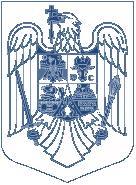 COMUNA DRAGANESTIPRIMARD I S P O Z I T I ANR. 44  DIN  31.03.2022Privind modificarea cuantumului ajutorului  socialal titularului MIRON GHEORGHENechifor Ion – primar al comunei Draganesti, judetul Neamt;Avand  invedereprevederile  art. 14 , art. 14^1  din  legea  416 / 2001 privind venitul  minim  garantat , cu  modificările şi completările ulterioare , precum si  ale  art. 32  din  H.G. 50 / 2011  pentru aprobarea Normelor metodologice  de  aplicare  a prevederilor Legii  nr.  416 / 2001  privind venitul  minim  garantat ;Avand in vedere:-prevederileLegii nr.166/2012; OUG nr. 93/2016 ;prevederile Legii nr. 225/2021:Avand  in  vedere dosarul insotit  de  actele doveditoare , fisa  de  calcul  al  ajutorului social  si  ancheta sociala efectuata privind titularul MIRON GHEORGHE              In temeiul dispozitiilor art.155 alin.(1) lit. d) si art.196 alin. (1) lit b) din Ordonanta de Urgenta nr.57 din 03.07.2019 privind Codul Administrativ;D I S P U N:Art. 1 –Se  aproba modificarea cuantumului ajutorul  social  al  titularului, MIRON GHEORGHE CNP: 1590910270620, cu  domiciliul  in  Comuna Draganesti,  Judetul Neamt , din 142 lei , in 149 lei     incepand  cu  luna MARTIE 2022, ca urmare a actualizarii ISR..Art. 2 –Prezenta dispozitie se poate ataca potrivit Legii contenciosului administativ nr.554/2005.Art. 3 -Cu data prezentei se abroga orice dispozitie contrara.Art. 4 –Secretarul comunei va comunica autoritatilor si persoanelor interesate prezenta dispozitie .    P R I M A R,                                                       Contrasemneaza  pentru legalitate,     Ion Nechifor		                                         Secretar general,Cristina Gaina		CARTUȘ NECESAR DE INSERAT PE ORICE DISPOZIȚIE A PRIMARULUI COMUNEI, DUPĂ SEMNĂTURA SA ȘI CEA A SECRETARULUI GENERAL AL COMUNEICARTUȘ NECESAR DE INSERAT PE ORICE DISPOZIȚIE A PRIMARULUI COMUNEI, DUPĂ SEMNĂTURA SA ȘI CEA A SECRETARULUI GENERAL AL COMUNEICARTUȘ NECESAR DE INSERAT PE ORICE DISPOZIȚIE A PRIMARULUI COMUNEI, DUPĂ SEMNĂTURA SA ȘI CEA A SECRETARULUI GENERAL AL COMUNEICARTUȘ NECESAR DE INSERAT PE ORICE DISPOZIȚIE A PRIMARULUI COMUNEI, DUPĂ SEMNĂTURA SA ȘI CEA A SECRETARULUI GENERAL AL COMUNEIPROCEDURI OBLIGATORII ULTERIOARE EMITERII DISPOZIȚIEI PRIMARULUI COMUNEI NR. 44 /2022PROCEDURI OBLIGATORII ULTERIOARE EMITERII DISPOZIȚIEI PRIMARULUI COMUNEI NR. 44 /2022PROCEDURI OBLIGATORII ULTERIOARE EMITERII DISPOZIȚIEI PRIMARULUI COMUNEI NR. 44 /2022PROCEDURI OBLIGATORII ULTERIOARE EMITERII DISPOZIȚIEI PRIMARULUI COMUNEI NR. 44 /2022Nr.crt.OPERAȚIUNI EFECTUATEDataZZ/LL/ANSemnătura persoanei responsabile să efectueze procedura1Semnarea dispoziției1)31.03.20222Comunicarea către prefectul județului2)05.04.20223Aducerea la cunoștință publică3+4)05.04.20224Comunicarea, numai în cazul celei cu caracter individual3+4)05.04.20225Dispoziția devine obligatorie5) sau produce efecte juridice6), după caz05.04.2022